Празднуем День Победы в новом форматеПразднуем День Победы в новом форматеДень Победы в этом году пройдут в необычном для России режиме. Ради безопасности людей все массовые торжества, посвященные 9 мая, перенесены. Но о том, какой ценой мы смогли победить, и благодаря кому, мы не вправе забывать. Поэтому весь май в стране будут проходить онлайн-мероприятия, в которых смогут принять участие все желающие.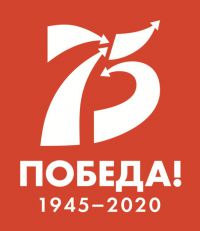 Всероссийская акция «Георгиевская лента -  онлайн»: стартует 23.04.2020 и продлится до 09.05.2020. Правила проведения онлайн-акции: в личном аккаунте в соцсетях размещается картинка с хэштегами #Георгиевскаяленточка, #ЭтоНашаПобеда, #ВместеМыСила, #ЯПомнюЯГоржусь. Своя фотография с ленточкой выкладывается в Интернет с хэштэгом #Победа#ЯПомнюЯГоржусь.Интернет-акция  «Бессмертный полк - онлайн».  27 апреля 2020 года на площадке РИА Новости будет презентован проект «Бессмертный полк - онлайн». Участнику акции будет необходимо заполнить форму с информацией и добавить фото родственника-ветерана, а также свое фото на сайте Бессмертного полка России www.polkrf.ru или на одной из партнёрских площадок: сайте проекта «Банк Памяти», либо в социальных сетях «ВКонтакте» и «Одноклассниках». Создается единая база данных, из которой автоматически формируется  видеоряд из фотографий участника войны и его родственника. Трансляция «Шествия» запланирована на медиаэкранах России, в том числе г. Москвы, различных online-платформах, а также портале Бессмертного полка России www.polkrf.ru.Всероссийский проект «Судьба солдата. Онлайн». Добровольцы «Поискового движения России» 15 апреля 2020 года запустили проект «Судьба солдата онлайн» по сбору заявок на установление фронтовой судьбы родственников, погибших или пропавших без вести в годы Великой Отечественной войны. Оставить заявку можно заполнив онлайн-форму: vk.cc/asdpS6.Также форма заявки доступна на сайте поискового движения России» rf-poisk.ru, аккаунтах в социальных сетях vk.com/rfpoisk и instagram.com/poiskrf. Медиакит акции: https://vk.cc/asjxfB Официальный хештег акции #Судьбасолдата.Проект «Знаменосцы Победы». Флешмоб «Я Знаменосец Победы».  В рамках проекта «Знаменосцы Победы» ООД «Бессмертный полк России» создана VR-реконструкция «Неизвестный знаменосец» — это новый проект, в котором представлена история 12 флагов и знамен. Это история о людях, которые принесли мир своей стране. Ведь знаменосцы Победы – это не только те солдаты, которые смогли установить красное знамя на поверженный Рейхстаг. Знаменосцы победы – это те, кто в тылу или на фронте преодолевал страх и усталость, чтобы выполнить свой долг. Это бойцы, мирные жители, строившие баррикады и работавшие на заводах, партизаны, врачи и медсестры – это вся страна, чьим подвигом мы обязаны мирному небу над головой. Каждый пользователь социальных сетей может снять свой видеоролик, в котором расскажет, кто в его семье был Знаменосцем Победы, и что он лично делает сегодня, чтобы и сегодня быть достойным правнуком. Ролик необходимо разместить в социальной сети с хэштегом #язнаменосецпобеды.